КриптовалютаКриптовалюта - это цифровая валюта, использующая криптографические методы для защиты своей безопасности и анонимности. Криптовалюты создаются и обрабатываются с использованием технологии блокчейн, которая позволяет проводить транзакции без участия посредников, таких как банки и государственные учреждения.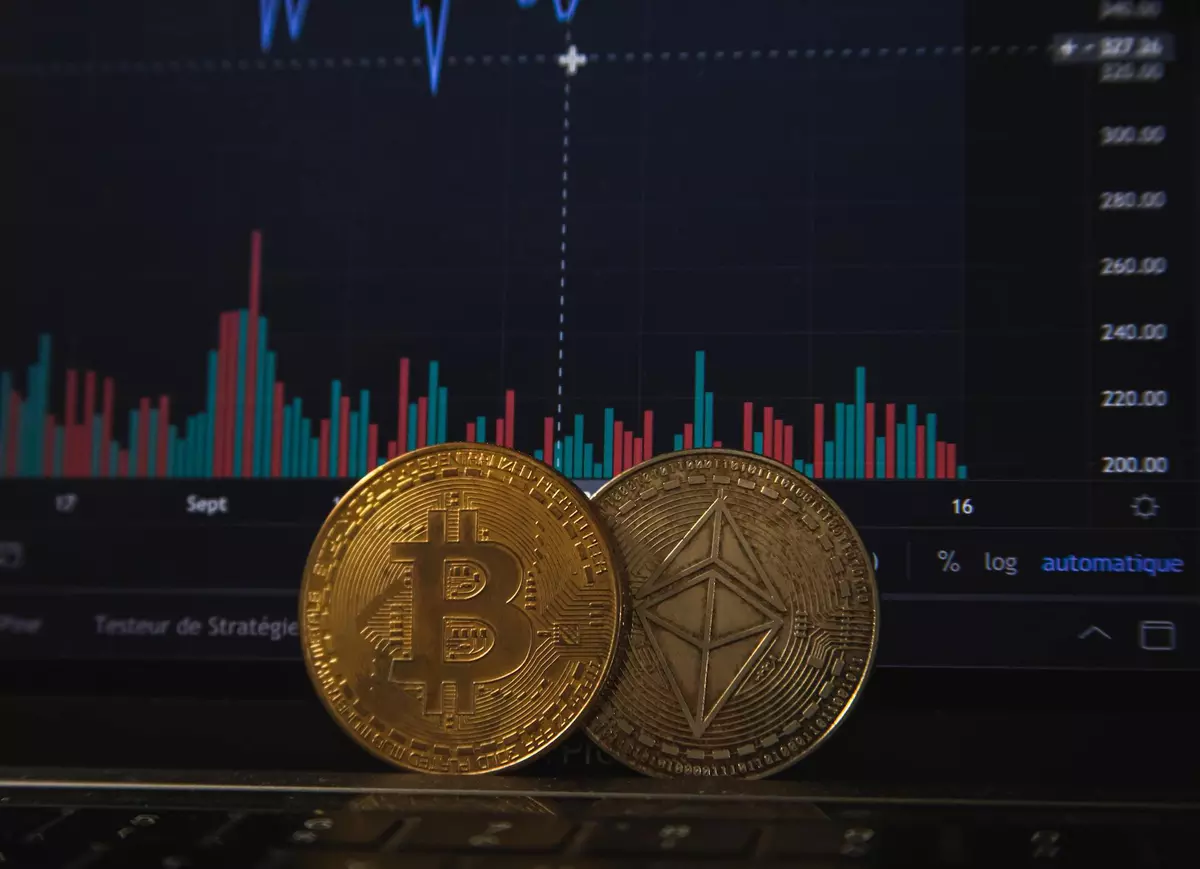 Идея создания криптовалюты впервые была предложена в 2008 году в документе, опубликованном под псевдонимом Сатоши Накамото. Этот документ представлял собой описание новой системы электронной платежной системы, которая стала известна как биткоин.Биткоин был первой криптовалютой и остается самой популярной из них. Он создается с помощью процесса, называемого майнингом, который заключается в решении сложных математических задач, чтобы подтвердить транзакции и создать новые блоки цепочки блоков (блокчейн).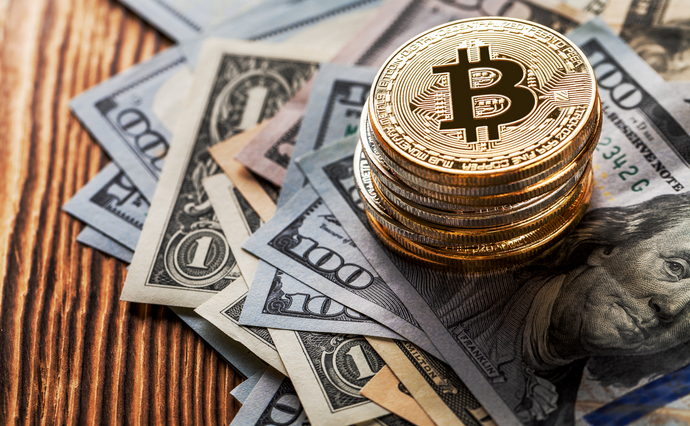 Одна из главных особенностей криптовалюты заключается в том, что она не зависит от центральных банков или правительств. Это означает, что она не подвержена инфляции и другим экономическим факторам, которые могут повлиять на традиционные валюты.Криптовалюты также обеспечивают анонимность и безопасность транзакций. Так как криптовалюта не связана с конкретным человеком или организацией, она может быть использована для проведения анонимных транзакций. Более того, блокчейн-технология обеспечивает высокую степень безопасности, поскольку каждая транзакция проверяется и записывается в цепочку блоков.Криптовалюты могут использоваться для проведения различных операций, включая покупки товаров и услуг, международные переводы, инвестирование и даже игры. Кроме того, криптовалюты могут быть использованы для создания смарт-контрактов, которые автоматически выполняют условия, определенные в контракте.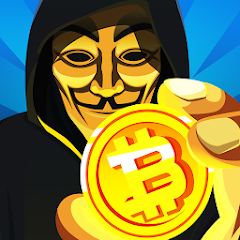 Однако, криптовалюты также могут быть использованы для незаконных целей, таких как финансирование терроризма и отмывания денег, поскольку они обеспечивают высокую степень анонимности. Это привело к регулированию криптовалют в некоторых странах, которые ввели различные меры, такие как налоги на транзакции, требования к идентификации пользователей и ограничения на использование криптовалют.Кроме того, криптовалюты также могут подвергаться взлому и краже, поскольку они хранятся в цифровых кошельках, которые могут быть скомпрометированы. В связи с этим, важно соблюдать меры безопасности при использовании криптовалют, такие как использование надежных кошельков и двухфакторной аутентификации.Несмотря на свои недостатки, криптовалюты все еще имеют большой потенциал для изменения финансовой системы и улучшения существующих процессов. Они могут стать средством для расширения финансовой инклюзии, улучшения международных платежей и снижения затрат на транзакции.Криптовалюты также могут стать платформой для создания новых инновационных продуктов и услуг, таких как децентрализованные финансовые инструменты (DeFi), которые позволяют пользователям получать доступ к финансовым услугам, не имея привязки к традиционным банкам.В целом, криптовалюты представляют собой новую форму финансовых технологий, которая имеет свои уникальные преимущества и вызовы. Они продолжают привлекать внимание инвесторов, предпринимателей и правительств, которые ищут способы использовать их потенциал в своих интересах.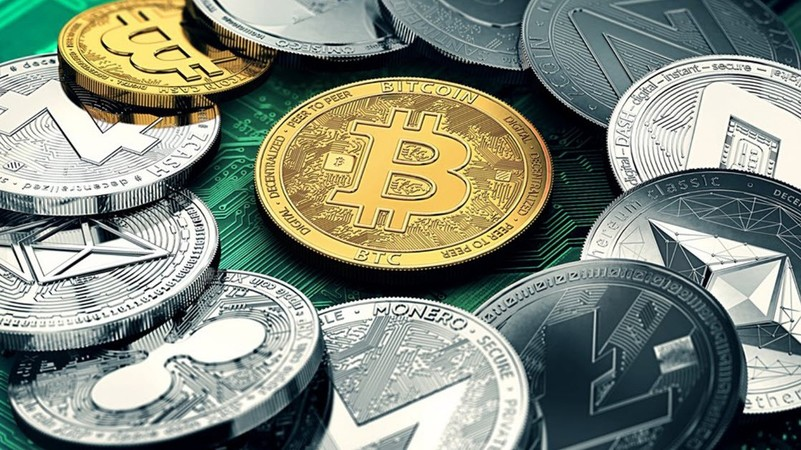 